2nd grade - Mrs. Breining 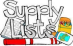               ◻ 2 Composition notebooks 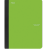 (non-spiral bound) (wide ruled) ◻ Headphones/earbuds (in a baggie or container) 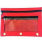 ◻ Flat zipper pencil pouch 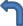 (with holes for binder) 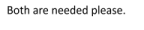 ◻ Hard pencil box 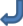 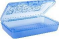 (to hold various personal tools) ◻ Plastic travel toothbrush holder (to hold pencils) ◻ Plastic travel soap holder (to hold crayons) ◻ Box of 24 Crayola crayons ◻ 2 Dry Erase Marker – Expo brand ◻ Wedge Eraser ◻ Large glue stick – Elmers brand ◻ Scissors (Fiskars are best) ◻ Personal water bottle ◻ Kleenex     ◻ Inside shoes